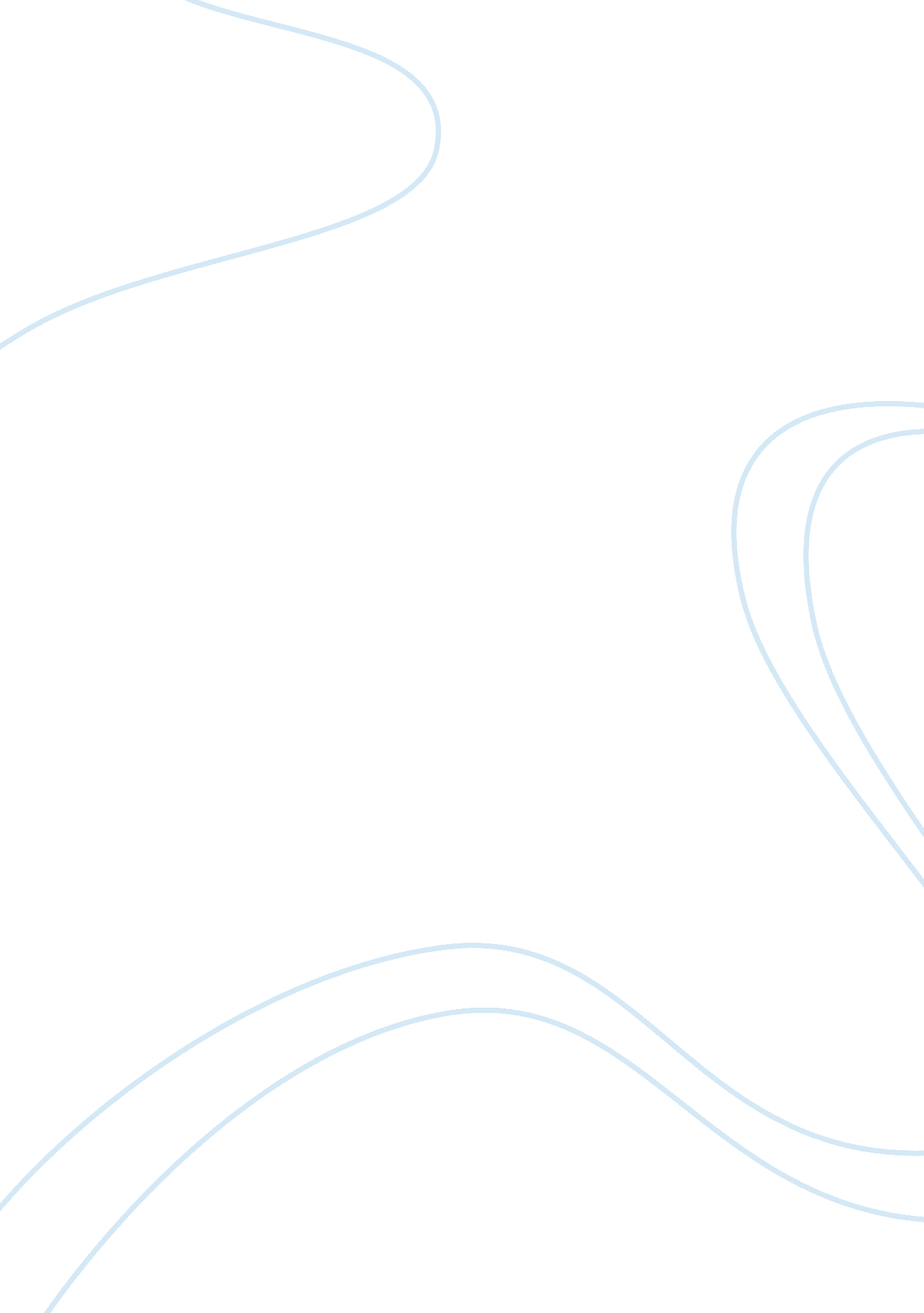 Betrayal: rhetoric and ethos julius caesarSociety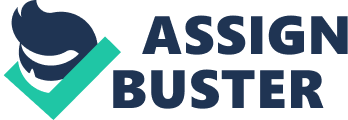 To get credit for the collaboration activity, Betrayal 01, 02, 04, 05, and 06: A. ) Submit this attachment in A Collaboration Process. Then copy and paste the below information in the student comment area of A Collaboration Product and Betrayal 01, 04, and 05: Date you attended the session. At least 3 sentences explaining how Shakespeare’s story aboutJulius Caesaris different than what really (historically) happened in Caesar’s life. Give examples of the three persuasive techniques from either Antony’s or Brutus’s speech. logos, pathos, and ethos) Give an example of one traitor and one patriot with supporting examples from the play. At least 3 sentences explaining what you did in the session so that someone who did not attend would have an understanding of it. At least 3 sentences evaluating how well your group worked together to accomplish your task. B. ) Submit this in Betrayal 02: 1. Complete the Lesson 2 Quiz. For the essay questions, you may respond, “ I attended the Betrayal Live Lesson on _ (date). C. ) Schedule Betrayal 6 DBA as we still need to complete that on the phone. If you are an honors student, complete the honors assignment before the dba. D. ) If you are an honors student, complete lesson 8. Lesson 8 Assignment Choose which character from " The Lay of the Were-Wolf" you would like to defend. Analyze the story to find examples of logos, pathos, and ethos that support your character’s innocence. Determine how to present your examples in a persuasive argument. Write a three-paragraph " closing argument" for the trial that will persuade the jury that your character is not a monster. a. ) Paragraph #1 – logos b. ) Paragraph #2 – pathos c. ) Paragraph #3 -ethos Julius Caesar Recordings: a read-along for each act. Enjoy! Act I, Scenes i, ii, iii https://sas. elluminate. com/site/external/jwsdetect/playback. jnlp? psid= 2012-01-23. 1812. M. 18C7F05BEF4B1A91008CFEA56749A1. vcr&sid= 679 Act II, Scenes i, ii, iii, iv https://sas. elluminate. com/site/external/jwsdetect/playback. jnlp? psid= 2012-02-03. 107. M. 18C7F05BEF4B1A91008CFEA56749A1. vcr&sid= 679 Act III, Scenes i, ii, iii https://sas. elluminate. com/p. jnlp? psid= 2012-02-07. 0726. M. 18C7F05BEF4B1A91008CFEA56749A1. vcr&sid= 679 Acts IV & V https://sas. elluminate. com/p. jnlp? psid= 2012-02-07. 0817. M. 18C7F05BEF4B1A91008CFEA56749A1. vcr&sid= 679 Brutus’s Funeral Speech: http://www. youtube. com/watch? v= ab68AjRMKmA Antony’s Funeral Speech: http://www. youtube. com/watch? v= Zd9BLib8448 Materials from Live Lesson and Play in original language: http://vimeo. com/41708712 